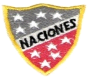  Escuela Particular Las Naciones Nº1973        Avenida Las Naciones 800 MaipúRBD : 25808-3 Fono: 7712401Escuelalasnaciones1973@hotmail.com ENGLISH GUIDE Nº4UNIT 1 “Feelings and Opinions”7TH GRADE Name: ____________________________________________________Date: _______________		MANY: Muchos/asSe utiliza para hablar de sustantivos en plural. Por ejemplo: There are many apples.Hay muchas manzanas.Cuando realizamos una pregunta utilizamos la expresión How Many? (¿Cuántas/os?).Es importante destacar que la palabra MANY, se utiliza para hablar de sustantivos contables.Por ejemplo: Libros, huevos, manzanas, dulces, naranjas, lápices, galletas, sillas, mesas, autos, etc.MUCH: Mucho/aSe utiliza para hablar de sustantivos en singular.Por ejemplo: The baby has much energy.		Él bebé tiene mucha energía.Cuando realizamos una pregunta utilizamos la expresión How Much? (¿Cuánta/o?).Es importante destacar que la palabra MUCH, se utiliza para hablar de sustantivos incontables.Por ejemplo: azúcar, leche, agua, helado, jugo, energía, aire, plástico, etc.Quantity Expressions: Expresiones de CantidadPara hablar de cantidad o cantidades, utilizamos las siguientes expresiones:1. There are many people.2. There is much time.3. How much time do we have?4. There is a lot of time.5. I don’t have much money with me.Activity:1. Con la ayuda de un diccionario, busca el significado de las 5 expresiones de cantidad antes mencionadas.1. There are many people: ______________________________________________________2. There is much time:__________________________________________________________3. How much time do we have?: __________________________________________________4. There is a lot of time: ________________________________________________________5. I don’t have much money with me: _____________________________________________2. Une los siguientes sustantivos a las palabras MANY o MUCH según corresponda.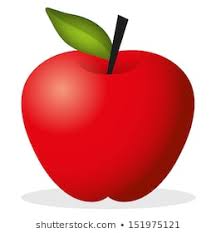 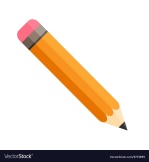 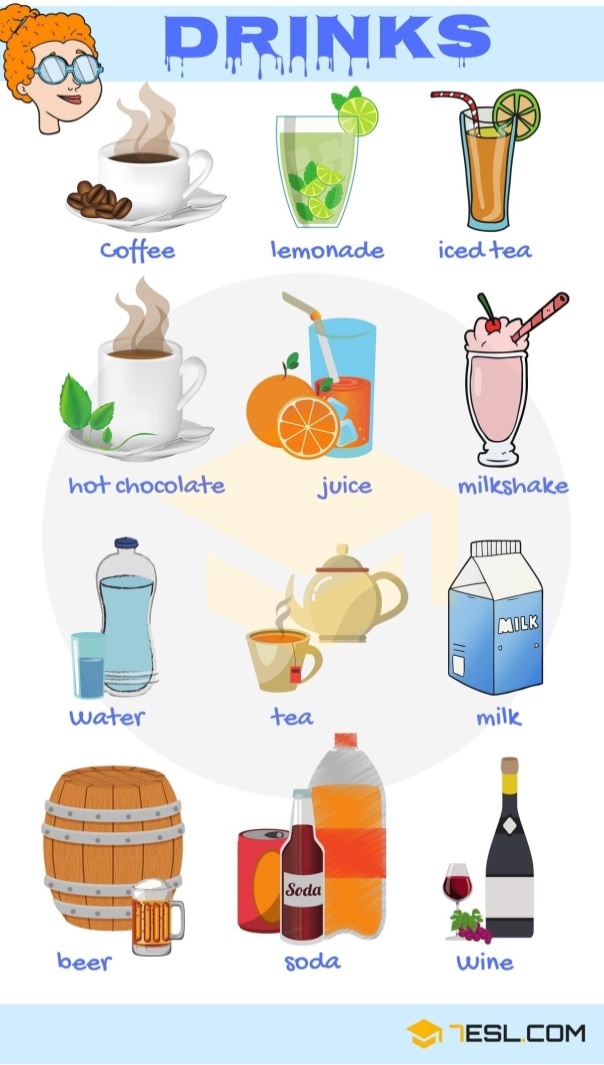 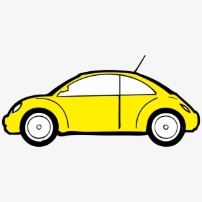 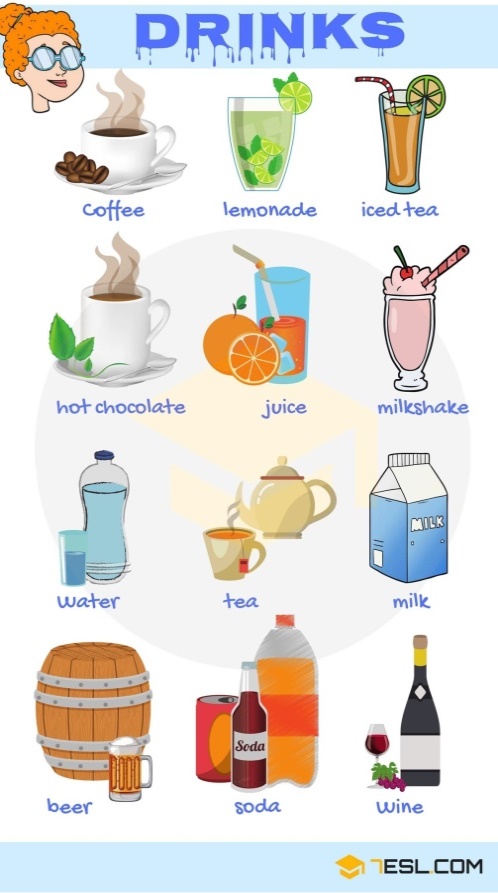 OA16: Expresar cantidades, contar y enumerar en actividades relacionadas a la unidad 1.Contenidos:Many / MuchQuantity Expressions